/06 RM03266MS – Excel 2007ATIVIDADE – PÁGINA: 331) Encontre os navios na planilha e ganhe a Batalha Naval.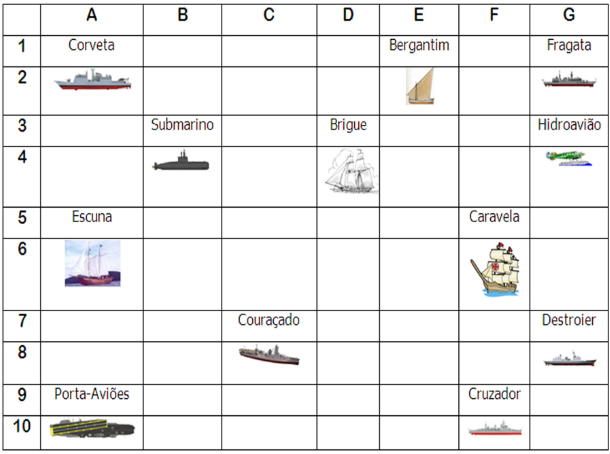 Escreva as células das imagens dos navios:Bergantim:E2                Brigue:D4                   Caravela:F6 Couraçado:C8               Cruzador:F10               Corveta:A2  Destroier:G8                 Escuna:A6                   Fragata:G2  Submarino:B4               Porta Aviões:A10         Hidroavião:G4 MS – Excel 2007ATIVIDADE – PÁGINA: 342) Faça as seguintes operações matemáticas na planilha do Excel: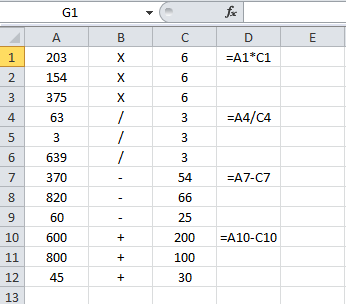 203 X 6 =1218                     154 x 6 =924              375 X 6 =2250 63 : 3 =21                             3 : 3 =1                      639 : 3 =313 370 - 54 =326                        820 – 66 =644             60 - 25 =35600 + 200 =800                      800 + 100 =900          45 + 30 =75 